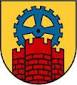 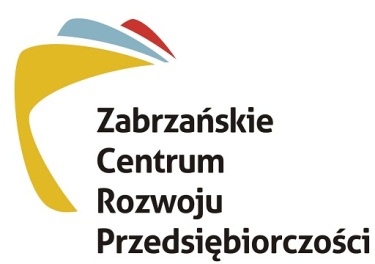 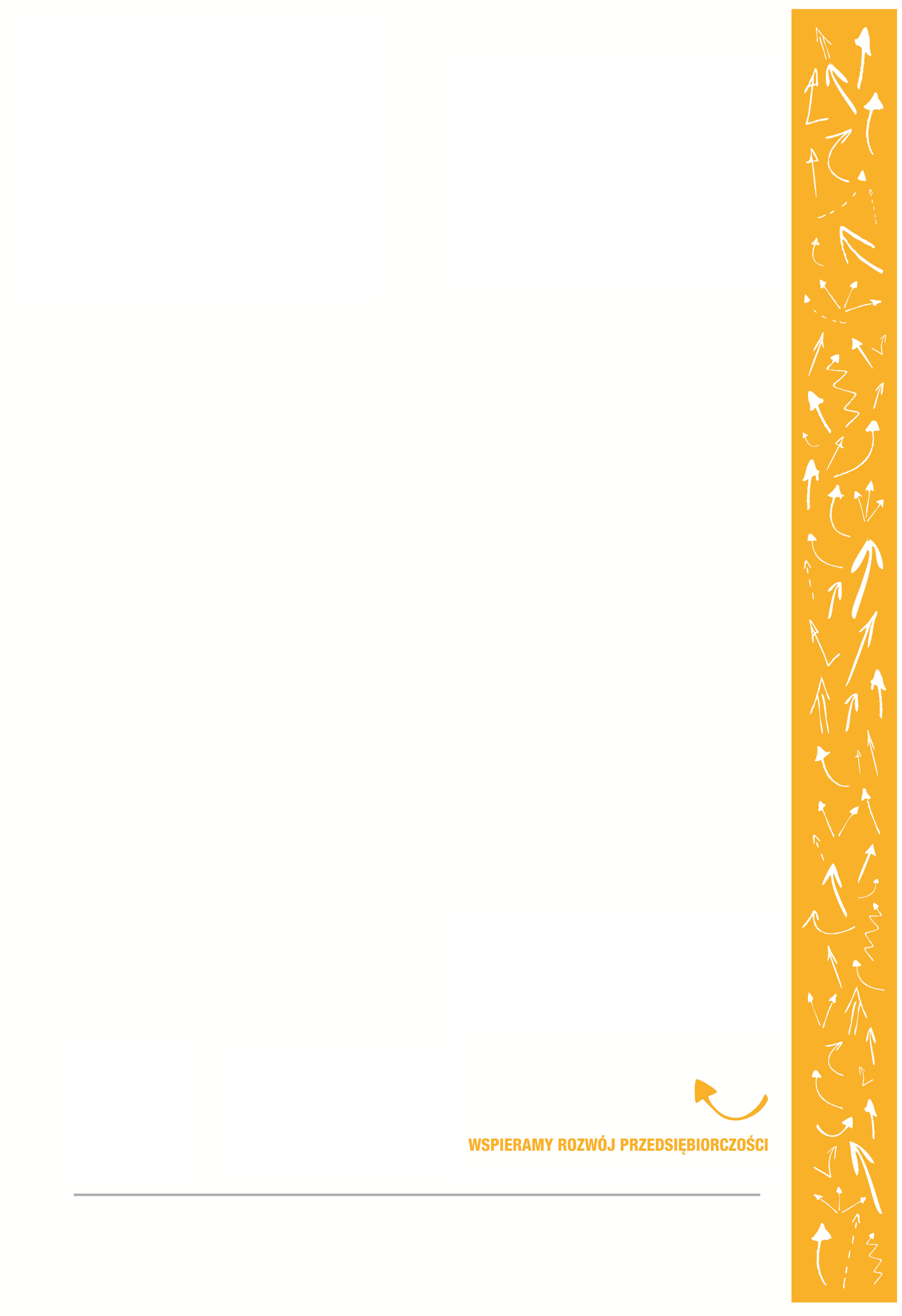 ZABRZAŃSKIE CENTRUM ROZWOJU PRZEDSIĘBIORCZOŚCIKALENDARIUM WYDARZEŃLIPIEC 2015 ROK05.07.2015r. godz. od 10:00 do 14:00 SPOTKANIE ŚNIADANIE  
„Spotkanie śniadanie” to możliwość aktywnego spędzania niedzielnego przedpołudnia na świeżym powietrzu. Ekologiczne śniadania, świeża kawa i mnóstwo atrakcji dla najmłodszych.Każde spotkanie jest inne!https://www.facebook.com/pages/Spotkanie-Śniadanie/1572819416317673Miejsce: skwer obok pomnika Wincentego Pstrowskiego, ul. 3-Maja w Zabrzu08.07.2015r. godz. od 13:00 do 15:30Szkolenie: ZMIANY W PRZEPISACH PRAWA PODATKOWEGO W ZAKRESIE PODATKU VAT OBOWIĄZUJĄCE OD 01.07.2015R. 
Na szkoleniu omówione zostaną m.in  zmiany w zakresie stosowania tzw. mechanizmu odwrotnego obciążenia,  odpowiedzialności podatkowej nabywcy za zobowiązania podatkowe sprzedawcy,  zmiany w regulacji dotyczących tzw. ulgi za złe długi oraz zmiany w odliczeniu podatku naliczonego przy nabyciu paliwa do samochodu osobowego.Szkolenie poprowadzi przedstawiciel Urzędu Skarbowego w Zabrzu.Miejsce szkolenie: siedziba ZCRP, ul. Powstańców Śląskich 310.07.2015r. godz. od 10:00 do 13:00Szkolenie:  BIZNESPLAN KROK PO KROKU  
Czym jest biznesplan? Kiedy robimy biznesplan? Analiza SWOT, co powinien zawierać biznesplan?Na szkoleniu zostaną przedstawione zagadnienia związane z pisaniem poprawnego planu biznesowego własnej firmy.Szkolenie przeprowadzi przedstawiciel Wojewódzkiego Urzędu Pracy w Katowicach.Miejsce szkolenie: siedziba ZCRP, ul. Powstańców Śląskich 312.07.2015r. godz. od 10:00 do 14:00SPOTKANIE ŚNIADANIE  
„Spotkanie śniadanie” to możliwość aktywnego spędzania niedzielnego przedpołudnia na świeżym powietrzu. Ekologiczne śniadania, świeża kawa i mnóstwo atrakcji dla najmłodszych.Każde spotkanie jest inne!https://www.facebook.com/pages/Spotkanie-Śniadanie/1572819416317673Miejsce: skwer obok pomnika Wincentego Pstrowskiego, ul. 3-Maja w Zabrzu14.07.2015r. godz. od 8:30 do 14:30KONSULTACJE NT. WSPARCIA ZE ŚRODKÓW UNII EUROPEJSKIEJ MOBILNY PUNKT INFORMACYJNY  W ZABRZUMobilne Punkty Informacyjne to nowa usługa dostępna dla mieszkańców regionu oferowana przez pracowników Punktu Informacyjnego Funduszy Europejskich 
w Katowicach. Konsultanci będą udzielać bezpłatnych konsultacji w zakresie możliwości uzyskania wsparcia ze środków Unii Europejskiej w nowej perspektywie finansowej 
2014 – 2020.Miejsce konsultacji: siedziba ZCRP, ul. Powstańców Śląskich 3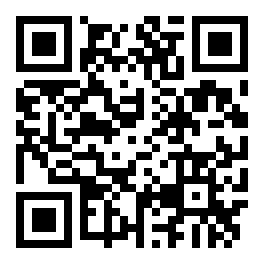 16.07.2015r. godz. od 13:00 do 15:00 Spotkanie: DUŻY BONSpotkanie informacyjne dotyczące źródeł finansowania zarówno dla naukowców, 
jak i przedsiębiorstw. Przedstawiony zostanie "Bon na innowacje dla MŚP" realizowany 
w ramach Działania 2.3.2 Programu Operacyjnego Innowacyjny Rozwój. Program 
jest skierowany do mikro i małych przedsiębiorców, a jego celem jest zainicjowanie kontaktów przedsiębiorców z jednostkami naukowymi.Spotkanie poprowadzi przedstawiciel ZCRP.Miejsce spotkania: siedziba ZCRP, ul. Powstańców Śląskich 317.07.2015r. godz. od 10:00 do 13:00 Szkolenie:  SAMOZATRUDNIENIE KROK PO KROKU
Uczestnicy szkolenia otrzymają wiedzę jak krok po kroku należy przygotować 
się do rozpoczęcia działalności gospodarczej. Jakie niezbędne dokumenty należy złożyć, jakie są możliwe formy opodatkowania działalności gospodarczej oraz wiele innych niezbędnych informacji.Szkolenie przeprowadzi przedstawiciel Wojewódzkiego Urzędu Pracy w KatowicachMiejsce szkolenia: siedziba ZCRP, ul. Powstańców Śląskich 319.07.2015r. godz. od 10:00 do 14:00SPOTKANIE ŚNIADANIE  
„Spotkanie śniadanie” to możliwość aktywnego spędzania niedzielnego przedpołudnia na świeżym powietrzu. Ekologiczne śniadania, świeża kawa i mnóstwo atrakcji dla najmłodszych.Każde spotkanie jest inne!https://www.facebook.com/pages/Spotkanie-Śniadanie/1572819416317673Miejsce: skwer obok pomnika Wincentego Pstrowskiego, ul. 3-Maja w Zabrzu23.07.2015r. godz. od 13:00 do 15:00Szkolenie: OSOBY NIEPEŁNOSPRAWNE W FIRMIE 
Podczas szkolenia zostaną omówione ważne kwestie dotyczące zatrudniania osób niepełnosprawnych w firmach. W treści szkolenia m.in. system prawny a zatrudnianie osób  z niepełnosprawnością, korzyści przedsiębiorcy z racji zatrudnienia osoby 
z orzeczeniem, obowiązki pracodawcy, osoba niepełnosprawna w pracy,	najczęstsze pytania i obawy.Szkolenie przeprowadzi personalny doradca biznesowy Małgorzata Jędrzejewska.Miejsce szkolenie: siedziba ZCRP, ul. Powstańców Śląskich 324.07.2015r. godz. od 10:00 do 13:00Szkolenie: BIZNESPLAN KROK PO KROKU  
Czym jest biznesplan? Kiedy robimy biznesplan? Analiza SWOT, co powinien zawierać biznesplan?Na szkoleniu zostaną przedstawione zagadnienia związane z pisaniem poprawnego planu biznesowego własnej firmy.Szkolenie przeprowadzi przedstawiciel Wojewódzkiego Urzędu Pracy w Katowicach.Miejsce szkolenie: siedziba ZCRP, ul. Powstańców Śląskich 326.07.2015r. godz. od 10:00 do 14:00SPOTKANIE ŚNIADANIE  
„Spotkanie śniadanie” to możliwość aktywnego spędzania niedzielnego przedpołudnia na świeżym powietrzu. Ekologiczne śniadania, świeża kawa i mnóstwo atrakcji dla najmłodszych.Każde spotkanie jest inne!https://www.facebook.com/pages/Spotkanie-Śniadanie/1572819416317673Miejsce: skwer obok pomnika Wincentego Pstrowskiego, ul. 3-Maja w Zabrzu27.07.2015r. godz. od 13:00 do 15:00Szkolenie: WYNAGRODZENIE ZA PRACĘ, JEGO OCHRONA ORAZ UMOWY O ZAKAZIEKONKURENCJI W KODEKSIE PRACY. Na szkoleniu omówione zostaną regulacje kodeksu pracy w zakresie ustalania wynagrodzenia za pracę, zasad jego wypłacania oraz ochrony. Druga część szkolenia będzie dotyczyć umów o zakazie konkurencji zarówno w trakcie trwania stosunku pracy jak również po jego rozwiązaniu.Szkolenie przeprowadzi przedstawiciel Kancelarii Prawnej Adwokat Łukasz Frączek.Miejsce szkolenie: siedziba ZCRP, ul. Powstańców Śląskich 328.07.2015r. godz. od 13:00 do 15:00Spotkanie informacyjne:  KRAJOWY FUNDUSZ SZKOLENIOWY – CZYM JEST?
Krajowy Fundusz Szkoleniowy stanowi wydzieloną cześć Funduszu Pracy, przeznaczoną na dofinansowanie kształcenia ustawicznego pracowników i pracodawców, podejmowanego z inicjatywy lub za zgodą pracodawcy..Spotkanie poprowadzą przedstawiciele Powiatowego Urzędu Pracy w Zabrzu oraz ZCRP.Miejsce szkolenie: siedziba ZCRP, ul. Powstańców Śląskich 329.07.2015r. godz. od 13:00 do 15:00Szkolenie: ZASADY OBEJMOWANIA UBEZPIECZENIAMI OSOBY SPRAWUJĄCE OSOBISTA OPIEKĘ NAD DZIECKIEM
Głównym adresatem szkolenia są mamy, które sprawują osobista opiekę na  dzieckiem dowiedzą się w jaki sposób dokonać zgłoszenia takiej opieki do ZUS aby móc z tego tytułu podlegać ubezpieczeniom i otrzymać finansowanie składek z Budżetu PaństwaSzkolenie przeprowadzi przedstawiciel Zakładu Ubezpieczeń Społecznych w Zabrzu.Miejsce szkolenie: siedziba ZCRP, ul. Powstańców Śląskich 331.07.2015r. godz. od 10:00 do 15:00DZIEŃ INKUBATORA AIP W ZCRP.  
Akademickie Inkubatory Przedsiębiorczości (AIP) są praktyczną szkołą prowadzenia biznesu dla start-upów. AIP umożliwiają przetestowanie pomysłów na rynku 
na preferencyjnych warunkach i bez konieczności rejestracji działalności gospodarczej lub spółki.Podczas dnia otwartego AIP w ZCRP osoby zainteresowane będą miały okazję dowiedzieć się więcej o działalności Inkubatorów oraz możliwości założenia firmy 
w ramach AIP.Miejsce: siedziba ZCRP, ul. Powstańców Śląskich 3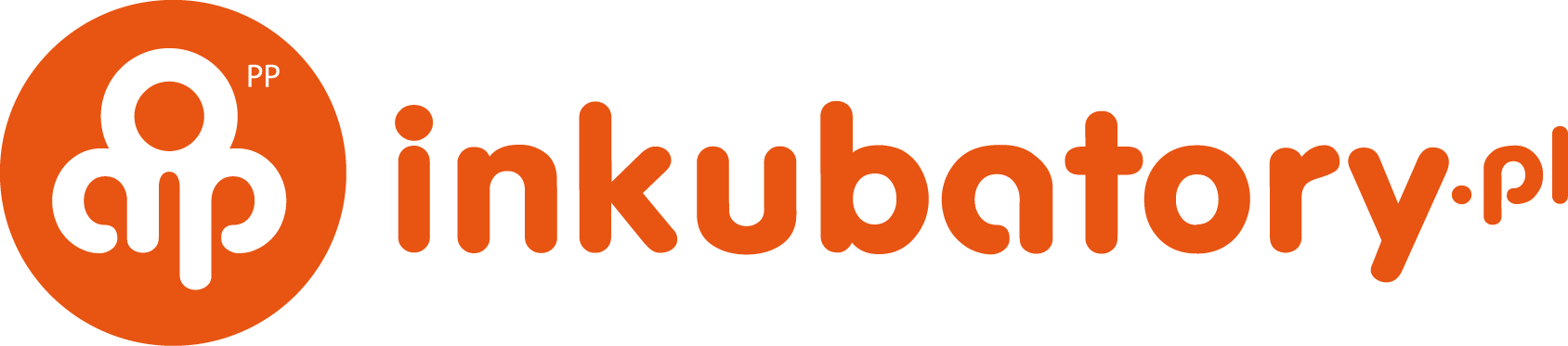 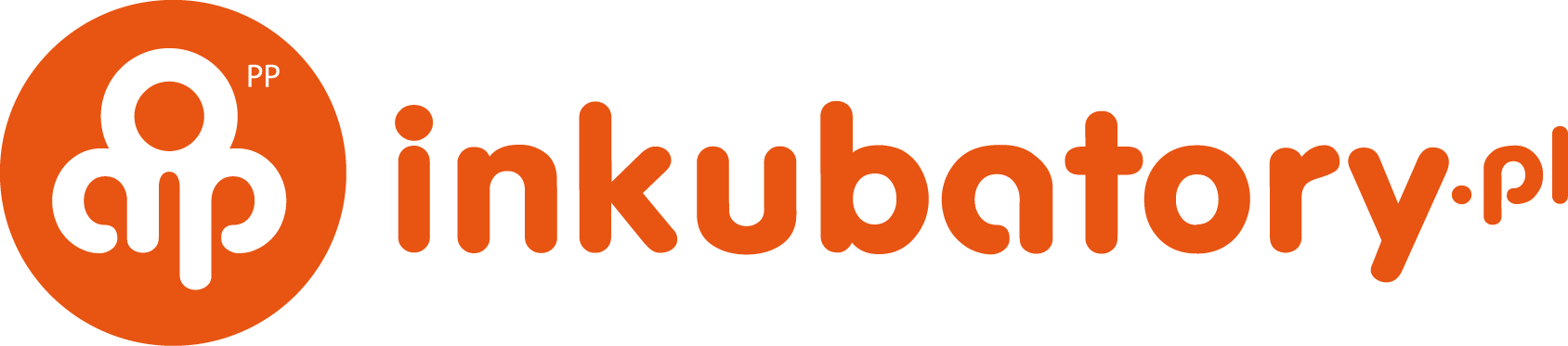 „Rozwój przedsiębiorczości jest kluczem do sukcesu każdego miasta […]”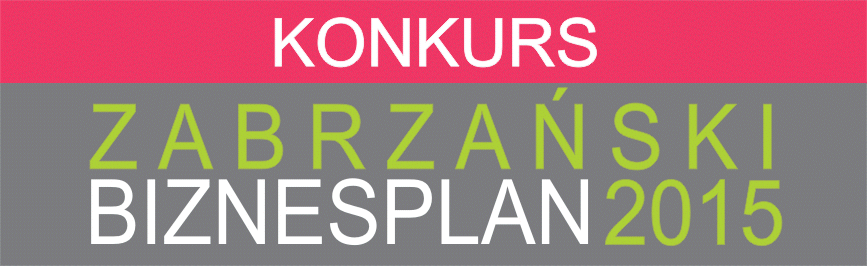 Małgorzata Mańka – Szulik Prezydent Miasta ZabrzeKONKURS ZABRZAŃSKI BIZNESPLAN 2015Wielkimi krokami zbliża się kolejna odsłona naszego Konkursu Zabrzański Biznesplan!Celem Konkursu jest wspieranie przedsiębiorczości i pobudzenie aktywności mieszkańców 
w kierunku podejmowania i prowadzenia działalności gospodarczej w Zabrzu. Konkurs ma zasięg europejski, a wspierają go nie tylko władze miasta z prezydent 
Małgorzatą Mańką-Szulik na czele, ale i organizacje otoczenia biznesu i firmy z całej Polski – dzięki ich pomocy znaczenie Konkursu stale rośnie, a wsparcie laureatów Konkursu w ich działalności biznesowej jest coraz większe. To wielkie wsparcie dla laureatów, oznacza również wsparcie dla przedsiębiorczości w naszym mieście, regionie i kraju.Podczas dwóch edycji Konkursu laureaci zdobyli wiele cennych nagród ufundowanych przez Sponsorów Konkursu – były to nagrody pieniężne, lokale na prowadzenie działalności gospodarczej,  programy komputerowe, promocja medialna, sesje coachingowe, kursy językowe, obsługa prawna, obsługa księgowa, gotowe do użycia strony internetowe, urządzenia biurowe, bonusy edukacyjne, 
wypoczynkowe i wiele innych. Łączna pula nagród podczas drugiej edycji Konkursu wyniosła około 150.000,00 zł.Proponujemy Państwu wzięcie czynnego udziału w naszym Konkursie 
w roli Uczestnika lub Sponsora.Uczestnikiem Konkursu może być każda pełnoletnia osoba fizyczna, będąca obywatelem Unii Europejskiej lub jednostka organizacyjna nieposiadająca osobowości prawnej, należąca do grupy mikroprzedsiębiorców. Zapraszamy do udziału wszystkich przedsiębiorczych – z innowacyjnymi, autorskimi pomysłami na własny biznes.Sponsorem Konkursu natomiast mogą zostać przedsiębiorstwa bądź osoby fizyczne chcące wpłynąć na jego przebieg poprzez konkretne materialne wsparcie przedsięwzięcia oraz wybór laureatów.Sponsorom oferujemy: 1) Miejsce na naszych materiałach reklamowych (ulotki, foldery,  plakaty). 2) Promocję w mediach własnych (ZCRP i UM w Zabrzu, TV Zabrze), bądź opiekujących 
się wydarzeniem od strony medialnej. 3) Udział w uroczystej gali wręczenia nagród 
(w ostatniej gali wzięło udział około 200 znakomitych gości! – sponsorów, przedsiębiorców, przedstawicieli miasta, instytucji otoczenia biznesu oraz mediów). 4) Satysfakcję z udziału 
w przedsięwzięciu wspierającym przedsiębiorczość w naszym mieście, regionie i kraju. Serdecznie zapraszamy do wzięcia udziału w Konkursie oraz wsparcie lokalnego biznesu jako    Sponsor  Konkursu „Zabrzański Biznesplan”.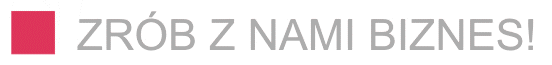 